Impostazioni Accesso alla rete WIFI StudentiDa Connessione di Rete Cliccare su Visualizza reti senza fili Disponibili. 

Nella lista delle reti selezionare: UMG-Campus e premere Connetti.Per accedere alla rete UMG-studenti è necessario inserire la chiave di rete (WPA2): 1111111111 (Dieci volte 1).Per procedere è necessario scaricare il certificato di protezione e Cliccare Continuare con i sito Web
Ultimo Passaggio consiste nell'inserimento delle credeziali di accesso :Username : (email degli studenti. Es. giuseppe.rossi@studenti.unicz.it)Password : (password utilizzata per l'accesso al Portale degli Studenti)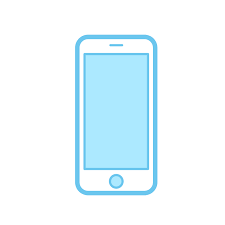 